ТАЛОВСКИЙ СЕЛЬСКИЙ СОВЕТКАМЫШИНСКОГО МУНИЦИПАЛЬНОГО РАЙОНАВОЛГОГРАДСКОЙ ОБЛАСТИ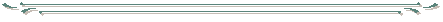 РЕШЕНИЕ № 618.02 .2019 г.                                                                                                 с. ТаловкаВ соответствии с Федеральным законом от 21 декабря . N 178-ФЗ "О приватизации государственного и муниципального имущества", руководствуясь Уставом Таловского сельского поселения, Таловский сельский Совет, РЕШИЛ:1. Утвердить программу приватизации (продажи) муниципального имущества Таловского сельского поселения Камышинского муниципального района и приобретение имущества в муниципальную собственность на 2019г (приложение 1).2. Настоящее решение вступает в силу со дня его официального опубликования (обнародования).Глава Таловского сельского поселения                                                                              Т.В. ДаниловаПриложение  1к решению Таловского сельского Советаот   18.02.2019 г. № 6    ПРОГРАММА ПРИВАТИЗАЦИИ (ПРОДАЖИ) МУНИЦИПАЛЬНОГО ИМУЩЕСТВА ТАЛОВСКОГО СЕЛЬСКОГО ПОСЕЛЕНИЯ КАМЫШИНСКОГО МУНИЦИПАЛЬНОГО РАЙОНА И ПРИОБРЕТЕНИЕ ИМУЩЕСТВА В МУНИЦИПАЛЬНУЮ СОБСТВЕННОСТЬ НА 2019 ГОДПрограмма приватизации (продажи) муниципального имущества Таловского сельского поселения Камышинского муниципального района и приобретение имущества в муниципальную собственность на 2016 год разработана в соответствии с Федеральным законом от 21 декабря 2001 года № 178-ФЗ «О приватизации государственного муниципального имущества», Уставом Таловского сельского поселения.Основной целью осуществления приватизации муниципального имущества Таловского сельского поселения является пополнение доходной части и привлечение инвестиций на содержание объектов недвижимости.Планируемые поступления в бюджет поселения от продажи муниципального имущества Таловского сельского поселения предполагается обеспечить за счет продажи имущества в сумме 71000,00 рублей.В соответствии с настоящей программой муниципальное имущество Таловского сельского поселения подлежит продаже в 2019 году. Предполагается продать 1 (один) объект муниципальной собственности. В настоящее время объект не эксплуатируются.Перечень объектов муниципального имущества, подлежащихпродаже в 2019 годуОб утверждении программы приватизации (продажи) муниципального имущества Таловского сельского поселения Камышинского муниципального района и приобретение имущества в муниципальную собственность на 2019 гN 
п/пНаименование  
объектаМесто расположения (юридический адрес)Рыночная стоимость (руб.)ПримечаниеГод приобретения в муниципальную собственностьПлощадь объекта (кв.м.)1Нежилое здание     Волгоградская область, Камышинский район, Таловка пер. Степной, 20     71000,002018106,9